 Sikassaare külas Uuevärava, Tiigi ja Sarapupõllu detailplaneeringu eelnõu kooskõlastamine 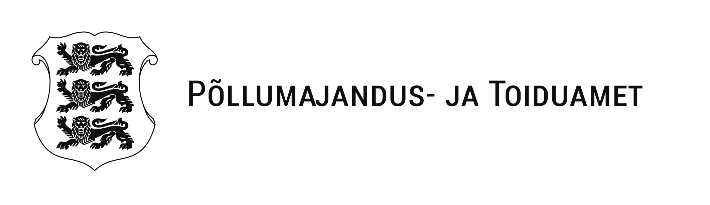 Esitasite Saare maakonnas Saaremaa vallas Sikassaare külas Uuevärava, Tiigi ja Sarapupõllu detailplaneeringu eelnõu kooskõlastamiseks.Uuevärava, Tiigi ja Sarapuupõllu detailplaneering algatati Saaremaa Vallavolikogus 21.06.2018 otsusega nr 1-3/74 - detailplaneeringu koostamise eesmärk on ehitusõiguse määramine elektrituuliku ja tootmishoonete püstitamiseks, sihtotstarvete määramine, liikluskorralduse, tehnovõrkude, trasside ja tehnorajatiste asukoha määramine ning sidumine olemasolevatega. Tegemist on üldplaneeringut muutva detailplaneeringuga.Detailplaneeringu ala asub Sikassaare poldril (maaparandussüsteemi kood 711645002008/001) maa-alal. Maaparandussüsteemi teostusjoonise saab PTA  Lääne regiooni Kuressaare esindusest.Juhime tähelepanu , et Sikassaare Poldri Maaparandusühistu on likvideerimisel ja kui poldrialal enam  vee ärapumpamist ei toimu, ajal mil suubla veetase on kõrge, võib tekkida üleujutusi.Maaparandussüsteemi omanik või isik, kes õigussuhte alusel kasutab maaparandussüsteemi oma valduses oleval kinnisasjal peab maaparandussüsteemi ja selle maa-ala kasutamisel tegema vajalikke maaparandushoiutöid, et maaparandussüsteem selle kasutamise kestel vastaks maaparandusseaduse § 44 lõikes 1 esitatud nõudele.Põllumajandus- ja Toiduamet ei näe planeeritavate rajatiste osas takistusi kui nende rajamisel ei kahjustata olemasolevat maaparandussüsteemi.Kui peale detailplaneeringu kooskõlastuse andmist tehakse planeeringu lahendusse olulisi muudatusi, tuleb muudetud lahendus kooskõlastada enne detailplaneeringu vastuvõtmist uuesti Põllumajandus-ja Toiduameti  Lääne regiooni Kuressaare esindusega.Lugupidamisega(allkirjastatud digitaalselt)Hilja VanemPeaspetsialist-koordinaatorPTA Lääne regiooni Kuressaare esindusHilja Vanem+372 51977577hilja.vanem@pta.agri.ee.Saaremaa Vallavalitsusvald@saaremaavald.ee Teie: 02.03. 2021nr 5-2/1252-1Meie: 08.03.2021 reg nr 6.2-1/2191-1